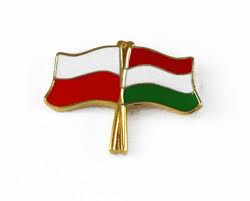 APPLICATION FOR FINANCIAL SUPPORT UNDER POLISH-HUNGARIAN 
NON-GOVERNMENTAL COOPERATION PROGRAMMEName of applying organization:(Important note: Applicants have to provide/attach an extract of registration showing the name, address and registration number attributed by the national authorities) Profile of the applying organization /max. 1 A4 page, ca. 600 words/:Name of the partner organization:Profile of the partner organization /max. 1 A4 page, ca. 600 words/:Name of the project:Aim and description of the project (max. 2 A4 pages, ca. 1200 words):Planned location, start and end date of the project:Projected budget (with structure):Amount of financial support requested:(Important note: In accordance with the Regulation of the Programme applicants should ensure co-financing of the project at the level of at least 10% of the total project value)Contact person (name, e-mail address and mobile phone number):Attachment: extract of registration